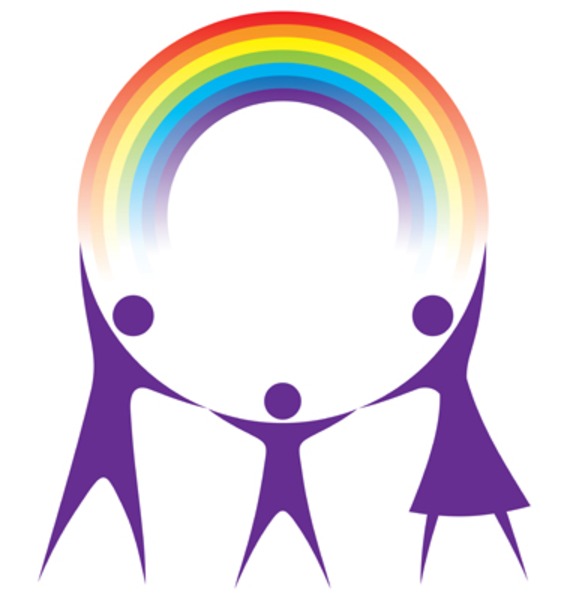                     Дорогие родители!      Приглашаем Вас в Семейный клуб     при Вознесенском храме г. Калязина(вторая пятница каждого месяца, здание Воскресной школы, 18.00)Ведущие: священники, православные педагоги, психологи.Темы для обсуждения:            1.  Способ самоутверждения.Если человек слишком часто вступает в конфликты, значит у него есть внутренний конфликт с самим собой. Чаще всего это бывает, когда человек чувствует, что он гораздо хуже, чем хотел бы быть.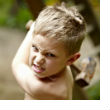                        2.   Вещи, которым мы можем научиться у детей.Бытует такое мнение, что это мы взрослые должны учить детей, но если вы внимательно понаблюдаете за детьми, то поймете, что и нам есть чему у них поучиться. 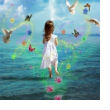   3. Заботы — это нечто страшное для духовной жизниЗаботы — это нечто страшное для духовной жизни. Они — великий яд, убивающий человека. Не только духовную жизнь, но и мирскую, да и человеческие отношения. Видите рушащиеся семьи? А почему? «Мне некогда!»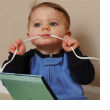      4.  Не люблю, не могу, не знаю как...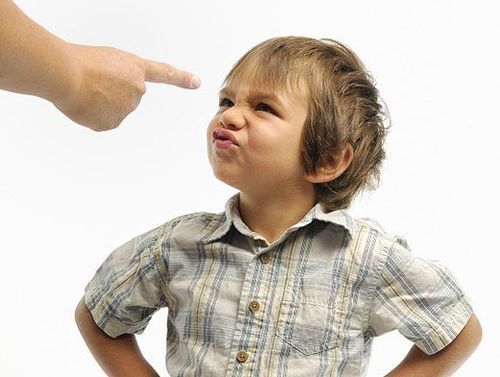 Родители приводят школьника к психологу с жалобой, что ничто его не увлекает, скучно, интересуют только телевизор и компьютерные игры.      5. Телесное, душевное и духовное здоровье.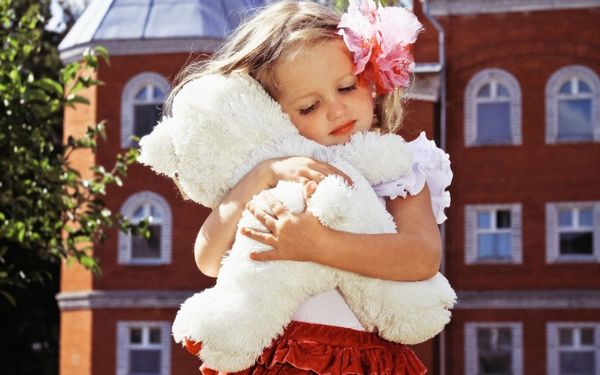 Когда ребёнок болеет с высокой температурой, то его организм концентрирует все силы на этой проблеме, даёт сигнал центру голода, чтобы ребёнок перестал хотеть есть, и у того полностью пропадает аппетит…       6.  Родители, не мешайте детям взрослеть.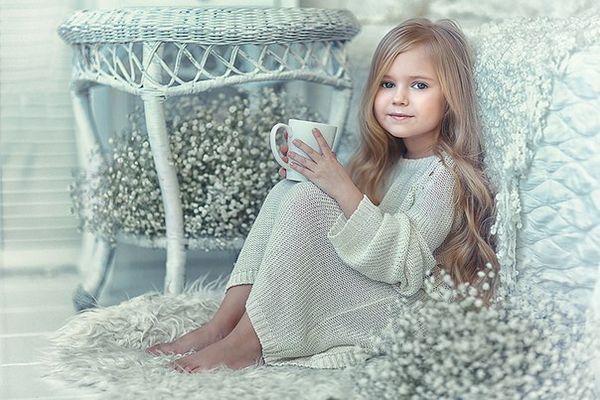 Однажды ребеночек вырастает и убегает из родительского «гнезда» сломя голову. Или медленно и мучительно выбирается. 7.  Зависти учатся в семье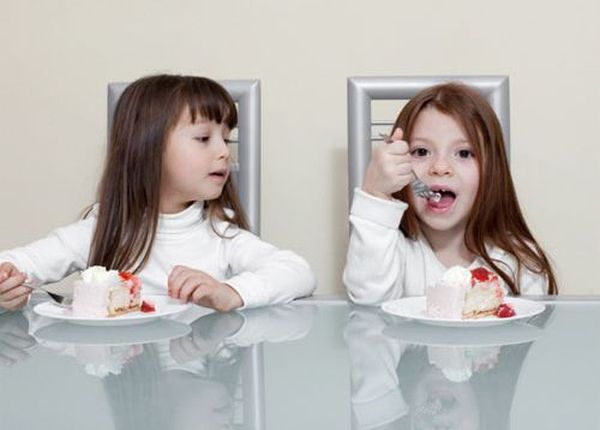 Чтобы начать борьбу с завистью, достаточно просто проанализировать свои стереотипы сравнения себя с другими. О психологических механизмах возникновения и развития этого греха, а также о том, как одержать над ним победу.